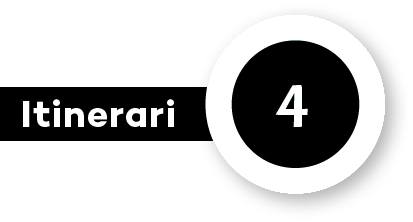 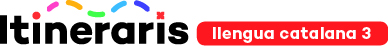 PROGRAMACIÓ	Com es fa un pastís?ObjectiusEscoltar atentament una audiorecepta de cuina.Desenvolupar estratègies per comprendre un text oral: audiorecepta.Produir una recepta en veu alta.Llegir diferents tipus de text: receptes.Desenvolupar estratègies per comprendre un text escrit: receptes.Escriure un text instructiu: una recepta de cuina.Reconèixer la funcionalitat dels verbs.Aplicar tècniques de coavaluació.Competències bàsiques de l’àmbit lingüísticDimensió comunicació oralC1 Comprendre textos orals de la vida quotidiana, dels mitjans de comunicació i escolars.C2 Produir textos orals de tipologia diversa adequats a la situació comunicativa.Continguts clauEscolta atenta d’una audiorecepta.Tipologia textual: les audioreceptes.Estratègies per a la comprensió d’una audiorecepta: reconèixer, seleccionar i interpretar.Estratègies per estructurar l’expressió oral.Elements expressius.Dimensió comprensió lectoraC4 Llegir amb fluïdesa per comprendre textos de la vida quotidiana, dels mitjans de comunicació i escolars en diferents formats i suports.C5 Aplicar estratègies de comprensió per obtenir informació, interpretar i valorar el contingut d’acord amb la tipologia i la complexitat del text i el propòsit de la lectura.C6 Utilitzar, per comprendre un text, l’estructura i el format de cada gènere textual i el component semàntic de les paraules i de les estructures morfosintàctiques més habituals.Continguts clauTipologia textual: la recepta.Lectura en veu alta.Lectura silenciosa.Estratègies per a la comprensió.Tema, idees principals i rellevants.CL: Reconeixement de la funció dels verbs.CL: Conjugació de verbs segons la persona.Dimensió expressió escritaC9 Produir textos de tipologies diverses amb un lèxic i una estructura que s’adeqüin al tipus de text, a les intencions i al destinatari.Continguts clauTipologia textual: les instruccions.Estratègies i recursos per a la producció de textos.Competències bàsiques de l’àmbit d’aprendre a aprendreDimensió autoconeixement respecte de l’aprenentatgeC2 Ser conscient del que se sap i del que cal aprendre.Continguts clauTècniques de coavaluació: taula.Competències bàsiques de l’àmbit digitalDimensió instruments i aplicacionsC1 Seleccionar, utilitzar i programar dispositius digitals i les seves funcionalitats d’acord amb les tasques que cal realitzar.Continguts clauÚs de dispositius digitals per a la realització de tasques diverses.